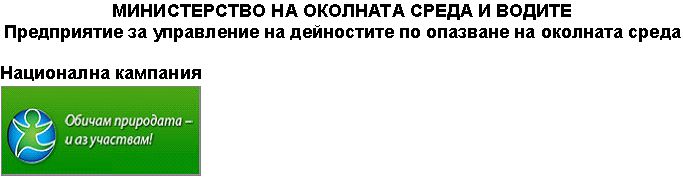 Проект: „ПОЧИСТВАНЕ И ОБЛАГОРОДЯВАНЕ НА ПАРК В С. РИСИМАНОВО”

МОСВ, ПУДООС – Национална Кампания "За чиста околна среда – 2016 г.", "Обичам природата – и аз участвам"

Стойност на проекта: 9 505,49 лв.

Срок на изпълнение: юни 2016 г. – ноември 2016 г.  

Основна цел на проекта:Цели на Проекта:трайното приобщаване на населението към „зелената идея” и изграждане на отговорно отношение към природата;подобряване състоянието на парка и кътовете за отдих;създаване на комфорт за населението, в т.ч. деца, младежи и възрастни хора желаещи да се възползват от парковите пространства и местата за отдих;повишаване на екологичната култура на подрастващите чрез активното им включване в мероприятията по реализиране на проекта.Дейностите по Проекта ще бъдат изпълнени изцяло с доброволния труд на жителите на село Рисиманово.Заключителна пресконференция по проект „Почистване и облагородяване на парк в с. Рисиманово“ – публикувано на 26.10.2016 г.Пресконференция по проект „Почистване и облагородяване на парк в с. Рисиманово“ – публикувано на 28.06.2016 г.